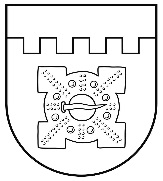 LATVIJAS REPUBLIKADOBELES NOVADA DOMEBrīvības iela 17, Dobele, Dobeles novads, LV-3701Tālr. 63707269, 63700137, 63720940, e-pasts dome@dobele.lvLĒMUMSDobelē2022. gada 30.jūnijā	                                                                                                  Nr.294/11(prot.Nr.11, 23.§)Par saistošo noteikumu Nr.28 ’’Par aizliegumu ģenētiski modificēto kultūraugu audzēšanai  Dobeles novadā” apstiprināšanu	Dobeles novada dome, izskatot iesniegto saistošo noteikumu projektu “Par aizliegumu ģenētiski modificēto kultūraugu audzēšanai  Dobeles novadā”, pamatojoties uz likuma „Par pašvaldībām” 43. panta trešo daļu, atklāti balsojot: PAR – 15 (Ģirts Ante, Kristīne Briede, Sarmīte Dude, Andris Podvinskis, Ainārs Meiers, Māris Feldmanis, Edgars Gaigalis, Ivars Gorskis, Linda Karloviča, Edgars Laimiņš, Sanita Olševska, Viesturs Reinfelds, Dace Reinika, Guntis Safranovičs, Andrejs Spridzāns), PRET – nav, ATTURAS – nav, NOLEMJ: 1. Apstiprināt Dobeles novada pašvaldības saistošos noteikumus Nr.28 “Par aizliegumu ģenētiski modificēto kultūraugu audzēšanai  Dobeles novadā” (turpmāk - saistošie noteikumi) (pielikumā). 2. Nosūtīt saistošos noteikumus triju darba dienu laikā pēc to parakstīšanas Vides aizsardzības un reģionālās attīstības ministrijai atzinuma sniegšanai. 3. Ja Vides aizsardzības un reģionālās ministrijas atzinumā nav izteikti iebildumi par pieņemto saistošo noteikumu tiesiskumu, publicēt saistošos noteikumus oficiālajā izdevumā “Latvijas Vēstnesis”. Saistošie noteikumi stājas spēkā nākamajā dienā pēc to publicēšanas oficiālajā izdevumā “Latvijas Vēstnesis”.4. Saistošos noteikumus pēc to stāšanās spēkā publicēt pašvaldības tīmekļa vietnē www.dobele.lv un nodrošināt saistošo noteikumu pieejamību Dobeles novada pašvaldības administrācijas ēkā un pagastu pārvaldēs.5. Kontroli par šī lēmuma izpildi veikt Dobeles novada pašvaldības izpilddirektoram. Domes priekšsēdētājs                                                                                          I.GorskisLATVIJAS REPUBLIKADOBELES NOVADA DOMEBrīvības iela 17, Dobele, Dobeles novads, LV-3701Tālr. 63707269, 63700137, 63720940, e-pasts dome@dobele.lvAPSTIPRINĀTIar Dobeles novada domes2022. gada 30. jūnija  lēmumu Nr.294/11(protokols Nr.11)2022. gada 30. jūnijā 		                     Saistošie noteikumi Nr.28’’Par aizliegumu ģenētiski modificēto kultūraugu audzēšanai  Dobeles novadā”Izdoti saskaņā ar  „Ģenētiski modificēto organismu aprites likuma“ 22.panta otro daļu Ar šiem saistošajiem noteikumiem tiek noteikts aizliegums audzēt jebkādus ģenētiski modificētos kultūraugus Dobeles novada administratīvajā teritorijā, kurā ietilpst Dobeles pilsēta, Auces pilsēta, Annenieku pagasts, Augstkalnes pagasts, Auru pagasts, Bēnes pagasts, Bērzes pagasts, Bikstu pagasts, Bukaišu pagasts, Dobeles pagasts, Īles pagasts, Jaunbērzes pagasts, Krimūnu pagasts, Lielauces pagasts, Naudītes pagasts, Penkules pagasts, Tērvetes pagasts, Ukru pagasts, Vecauces pagasts, Vītiņu pagasts un Zebrenes pagasts.Aizliegums Dobeles novada administratīvajā teritorijā audzēt jebkādus ģenētiski modificētos kultūraugus ir beztermiņa.Saistošie noteikumi stājas spēkā likuma „Par pašvaldībām“ 45. pantā noteiktajā kārtībā.        Atzīt par spēku zaudējušiem:Auces novada domes 2015. gada 27. maija saistošos noteikumus Nr. 4 “Par aizliegumu ģenētiski modificēto kultūraugu audzēšanai Auces novadā”;Dobeles novada domes 2010. gada 25. marta saistošos noteikumus Nr. 12 “Par aizliegumu ģenētiski modificēto kultūraugu audzēšanai Dobeles novadā”;Tērvetes novada domes 2015. gada 21. maija saistošos noteikumus Nr. 7 “Par aizliegumu ģenētiski modificēto kultūraugu audzēšanai Tērvetes novadā”.Domes priekšsēdētājs                                                                               I.GorskisSaistošo noteikumu Nr.28’’Par aizliegumu ģenētiski modificēto kultūraugu audzēšanaiDobeles novadā”paskaidrojuma rakstsDomes priekšsēdētājs			    				                  I.GorskisPaskaidrojuma raksta sadaļasNorādāmā informācija1. Saistošo noteikumu nepieciešamības pamatojumsSaskaņā ar Administratīvo teritoriju un apdzīvoto vietu likuma pārejas noteikumu 17. punktu 2021. gada pašvaldību vēlēšanās ievēlētā novada dome izvērtē novadu veidojošo bijušo pašvaldību pieņemtos saistošos noteikumus un pieņem jaunus novada saistošos noteikumus. Ievērojot minēto par spēku zaudējušiem atzīstami: Auces novada domes 2015.gada 27.maija saistošie noteikumi Nr. 4 “Par aizliegumu ģenētiski modificēto kultūraugu audzēšanai Auces novadā”, Dobeles novada domes 2010.gada 25.marta saistošie noteikumi Nr. 12 “Par aizliegumu ģenētiski modificēto kultūraugu audzēšanai Dobeles novadā”, Tērvetes novada domes 2015.gada 21.maija saistošie noteikumi Nr. 7 “Par aizliegumu ģenētiski modificēto kultūraugu audzēšanai Tērvetes novadā” un pieņemami jauni saistošie noteikumi “Par aizliegumu ģenētiski modificēto kultūraugu audzēšanai Dobeles novadā”.2. Īss projekta satura izklāstsSaistošie noteikumi nosaka aizliegumu Dobeles novada administratīvajā teritorijā audzēt jebkādus ģenētiski modificētos kultūraugus.3. Informācija par plānoto projekta ietekmi uz pašvaldības budžetuNav ietekmes.4. Informācija par plānoto projekta ietekmi uz uzņēmējdarbības vidi pašvaldības teritorijāNav attiecināms.5. Informācija par administratīvajām procedūrāmNemainās.6. Informācija par konsultācijām ar privātpersonāmNav attiecināms.